Navigátor, tisk a publikace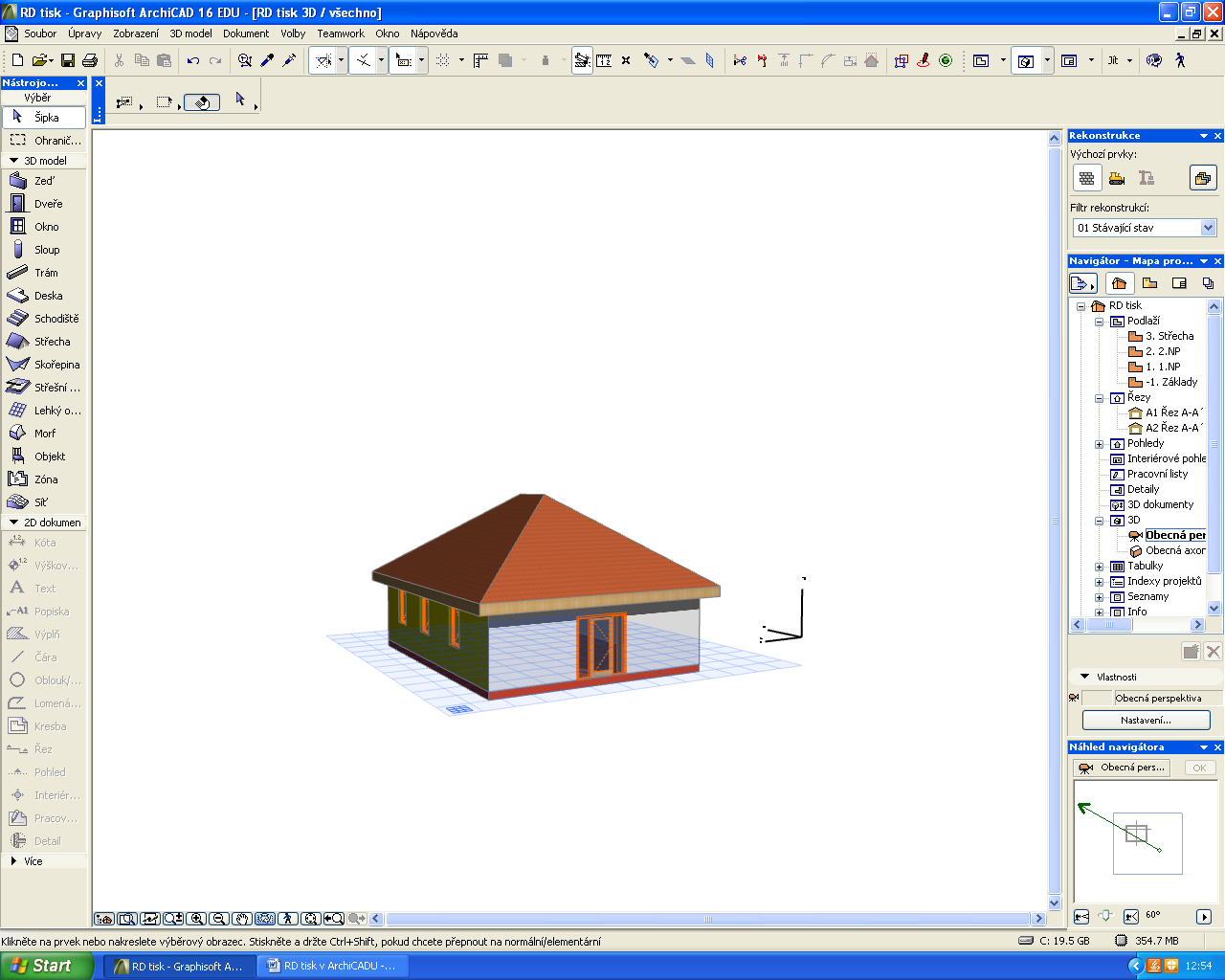 Deska0-250Vložení terénu – síť-250-600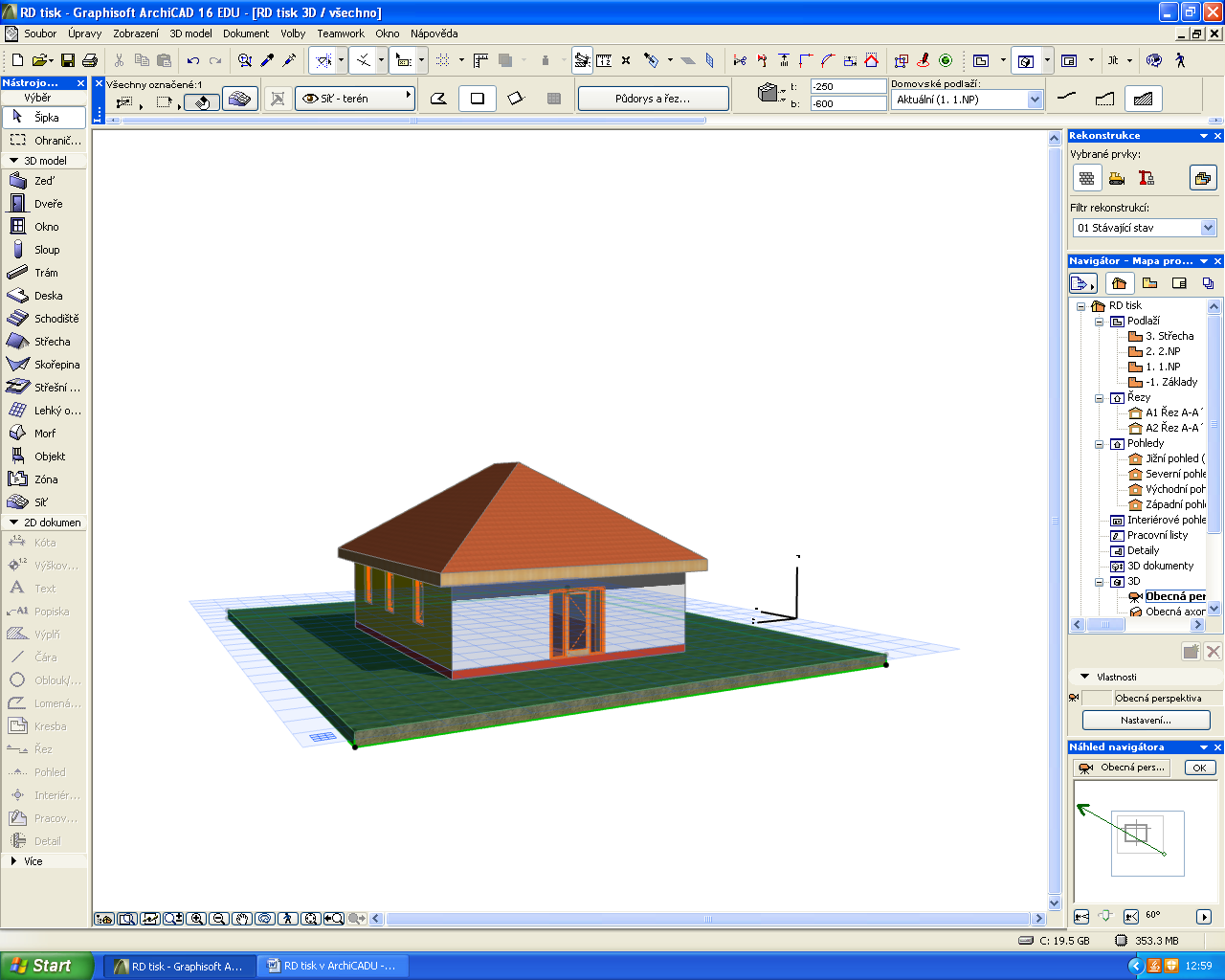 Mapa projektu		Mapa zobrazení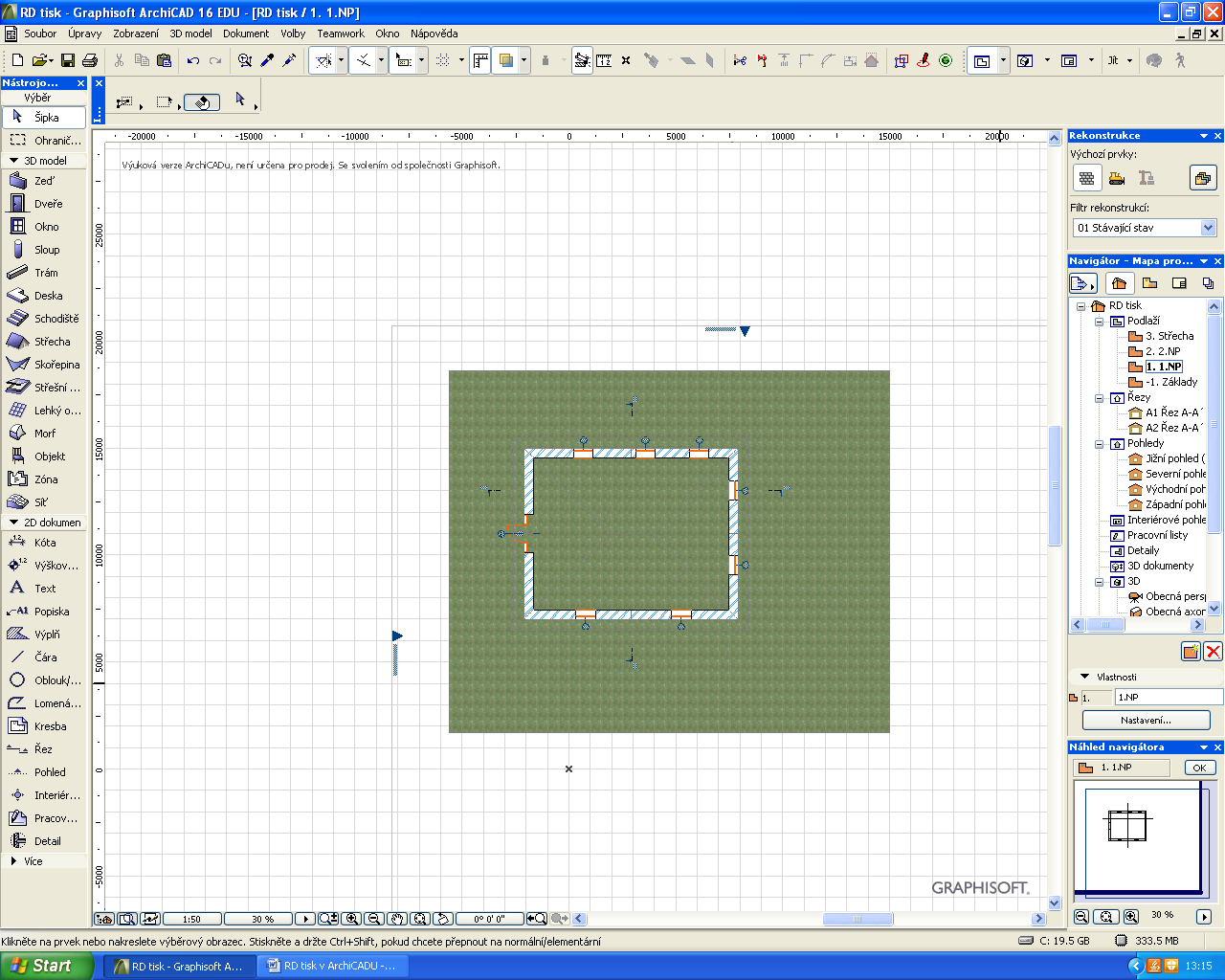 Souhrnné zobrazení lze uložit v Mapě zobrazení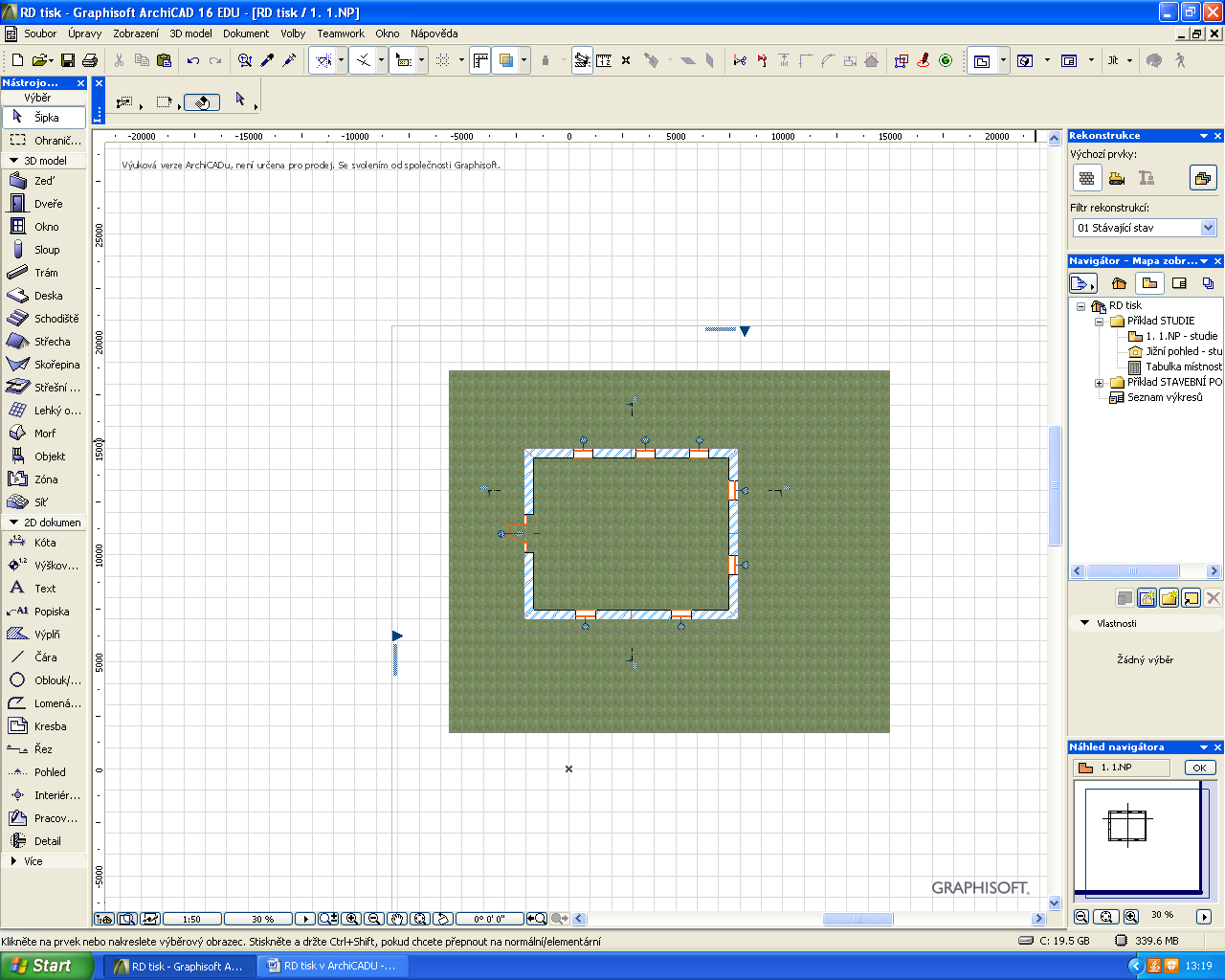 1. Vytvoření seznamu výkresůPostup: krok 1	krok 2	krok 3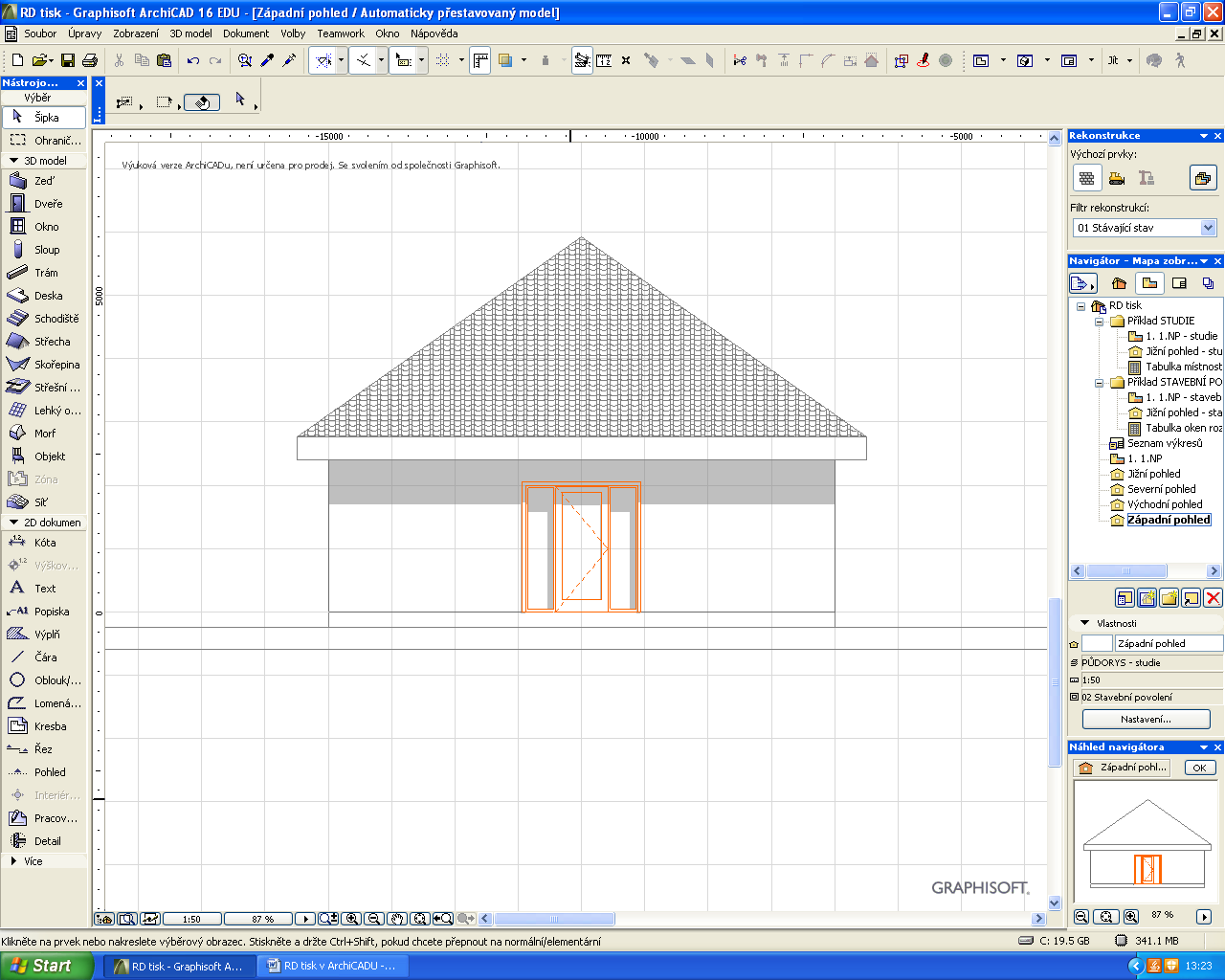 Zde se provede seznam  výkresů: 1. NP, 2.NP, Pohled severní, ……., Obecná perspektiva ……….Nezapomenout na nadefinování měřítka M1:50, M1:100Výkresy lze taktéž přejmenovat pomocí PT              2. Výkresová složka a jednotlivé výkresyStanovení formátu výkresu a razítka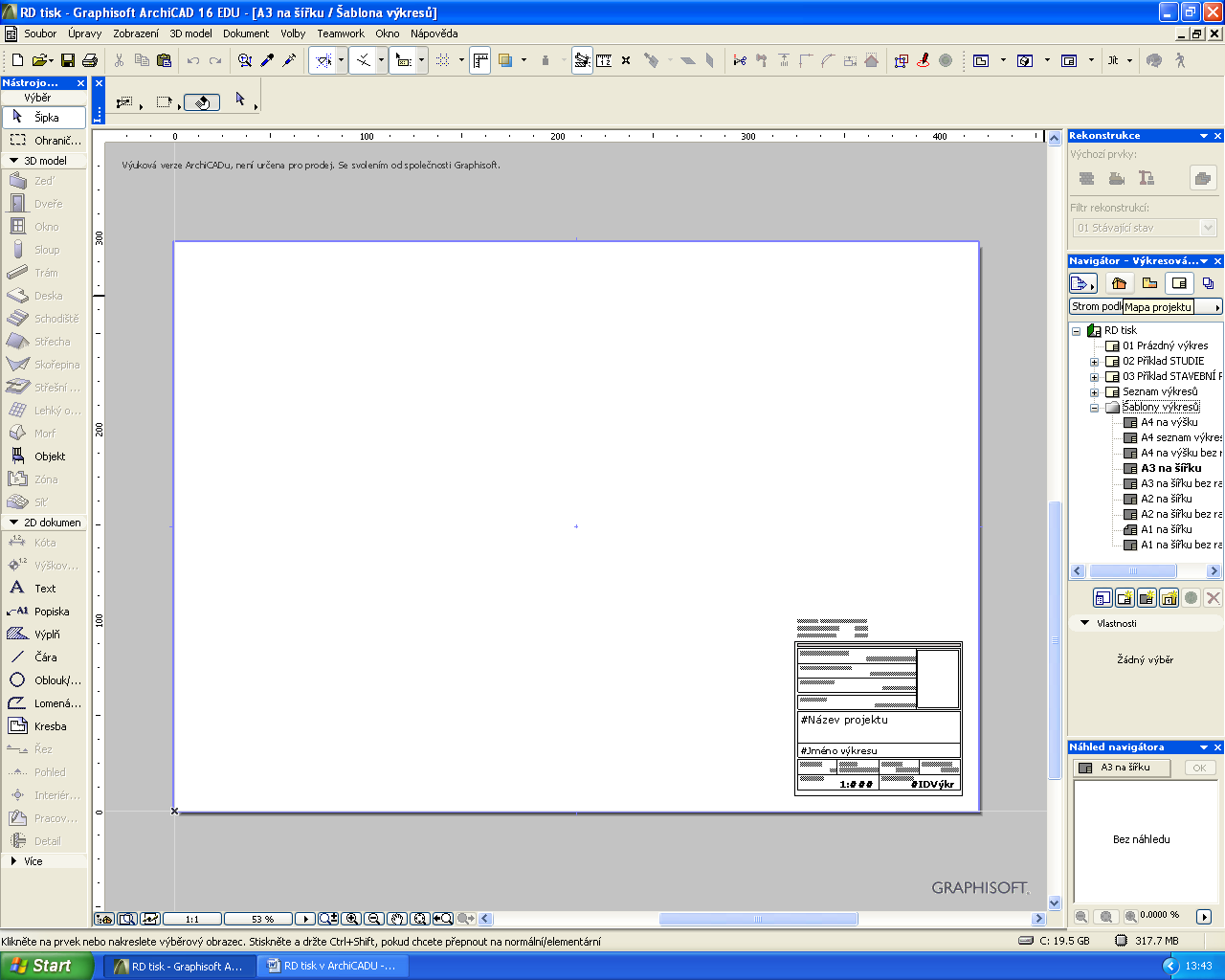 3. Proměnné texty v popisovém poliSoubor – Info – Info o projektu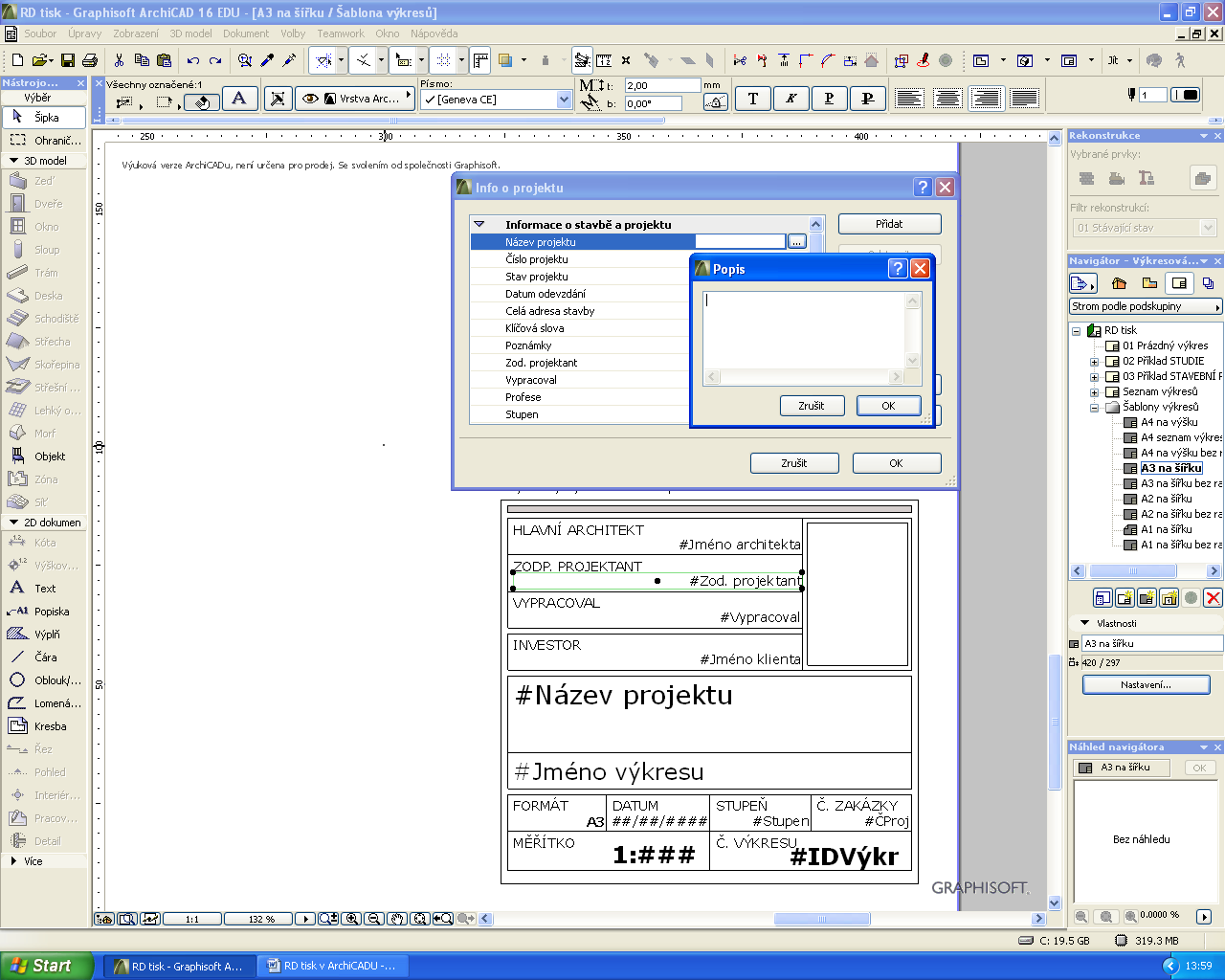 4. Vytvoření nového výkresu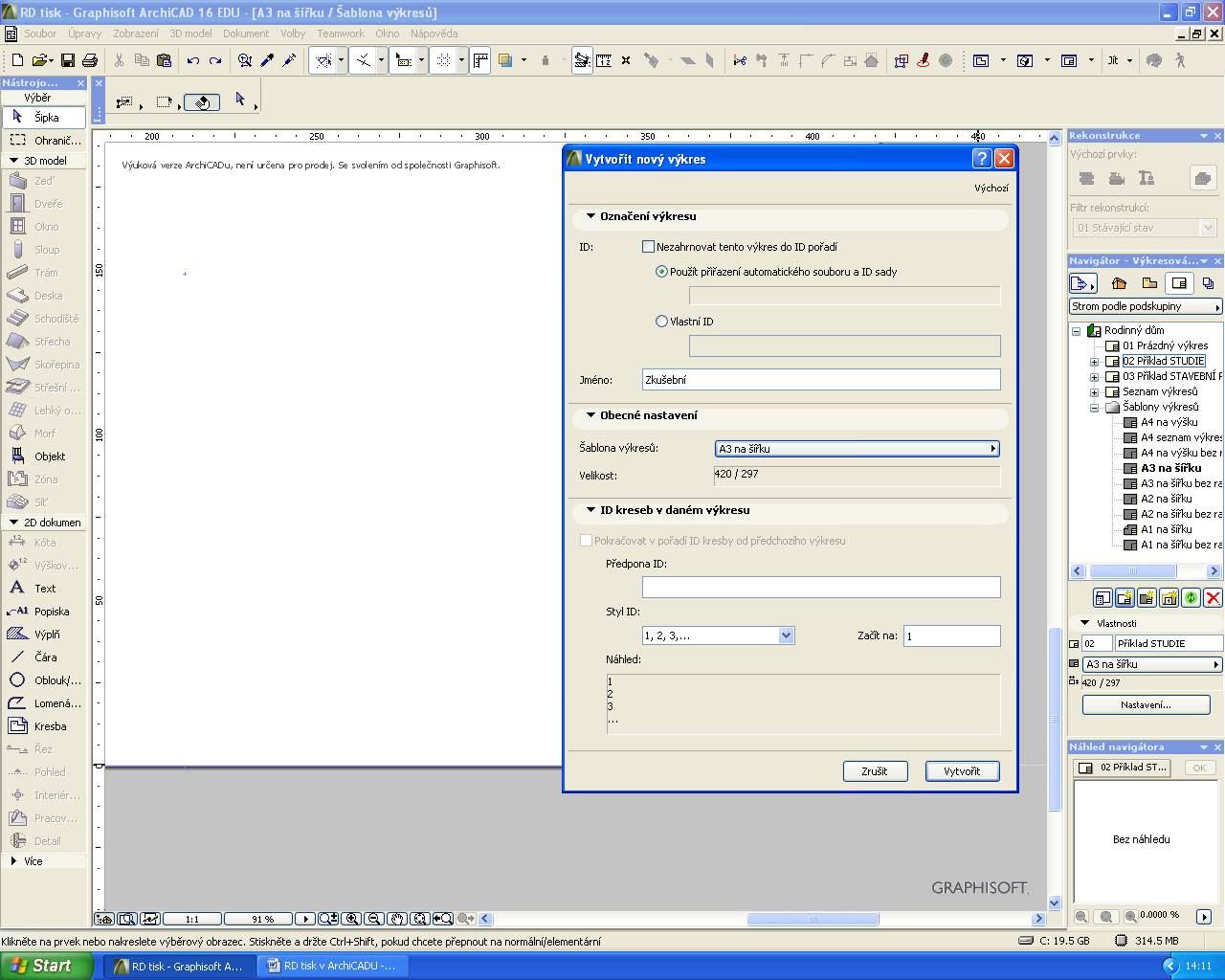 Názvy výkresů: Půdorys 1.NPPůdorys 2. NPŘezyPohledyPerspektivy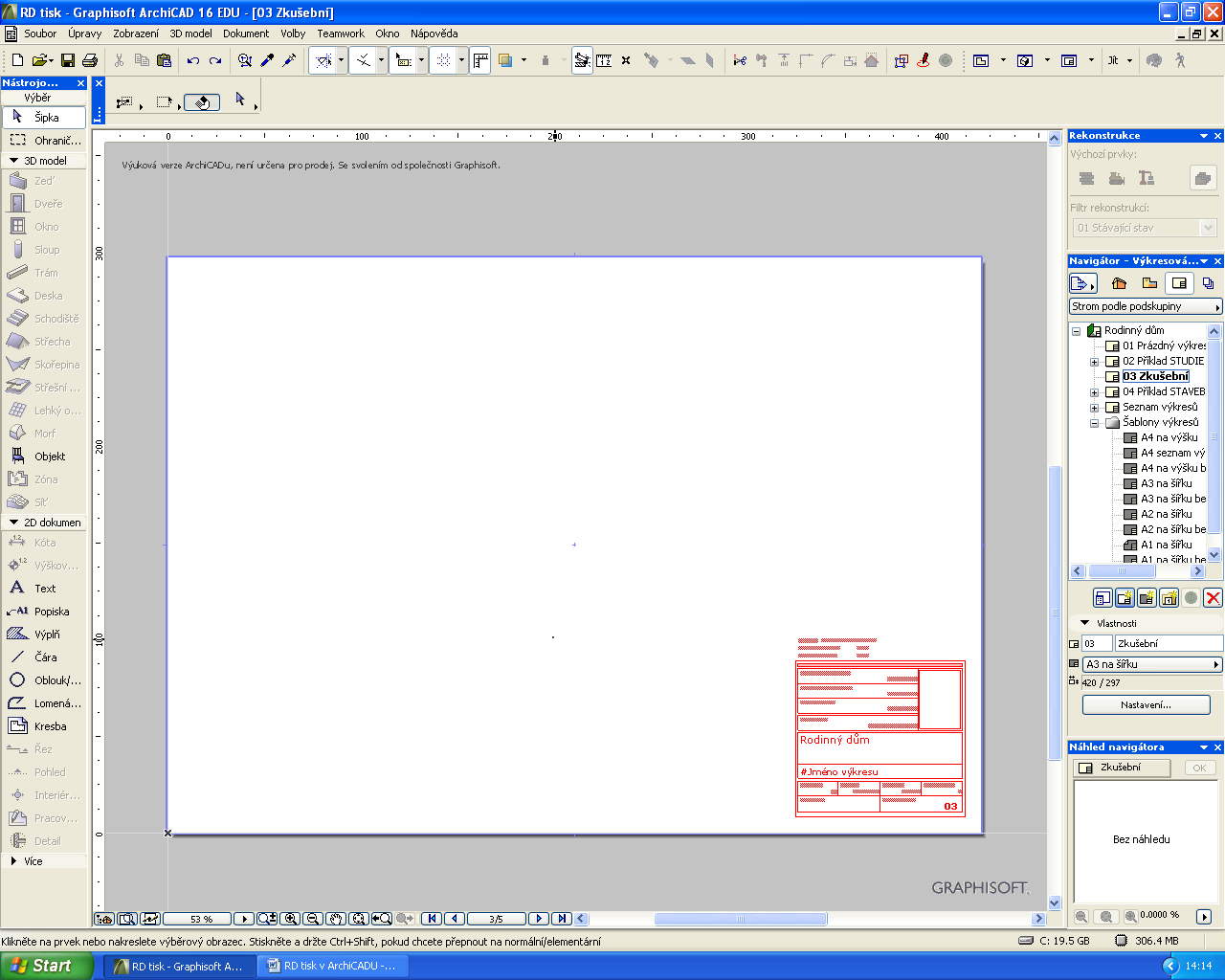 5. Umístění kresby na výkresZobrazit výkres poklepáním LT  Navigátoru a z Mapy zobrazení přetáhneme konkrétní zobrazení na plochu zobrazeného výkresu.6. Kresba – nastavení kresby, rámeček …..- poklepáním na kresbu a zkratka CTRL+TTIP – rámeček (přizpůsobit rámeček kresbě)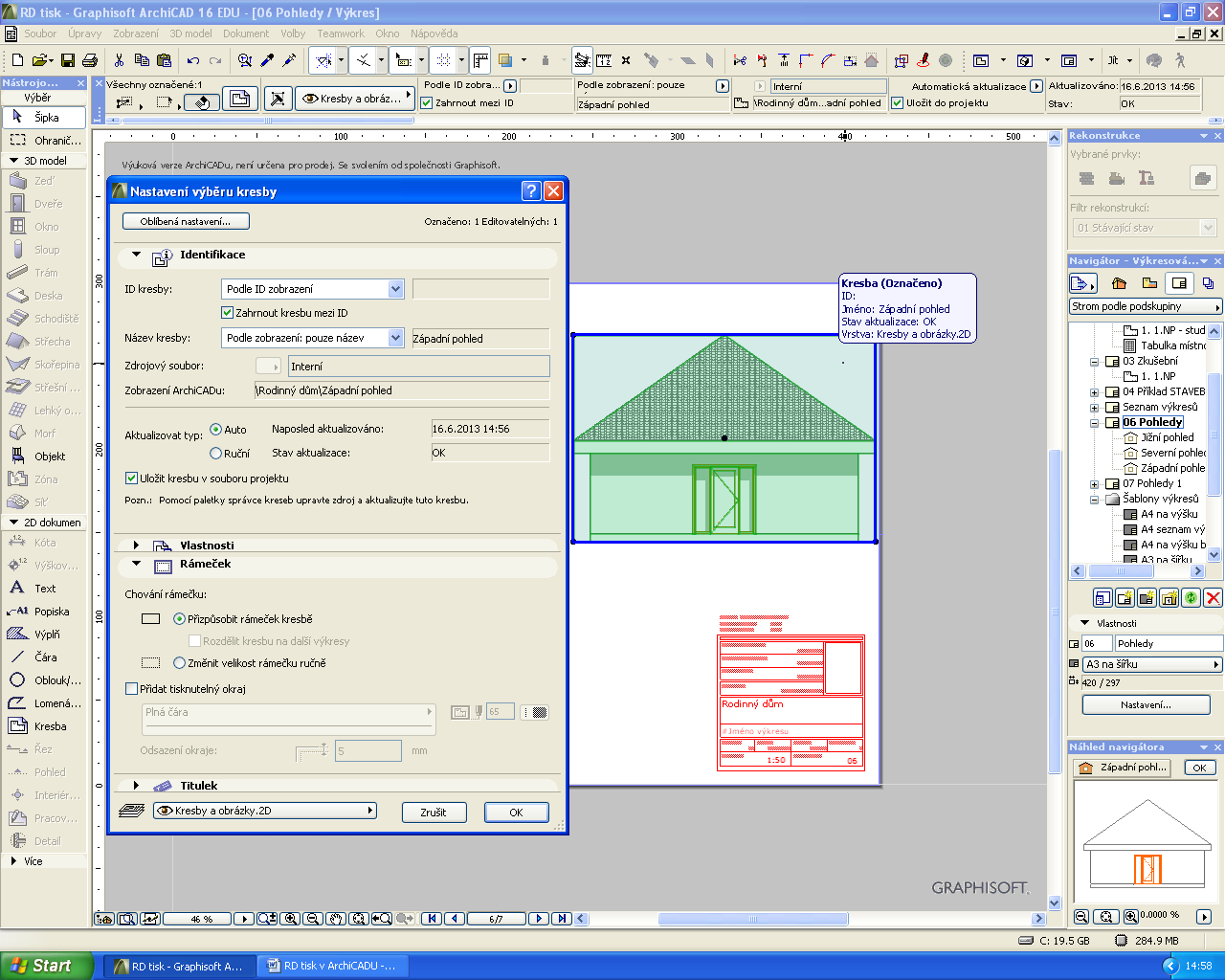 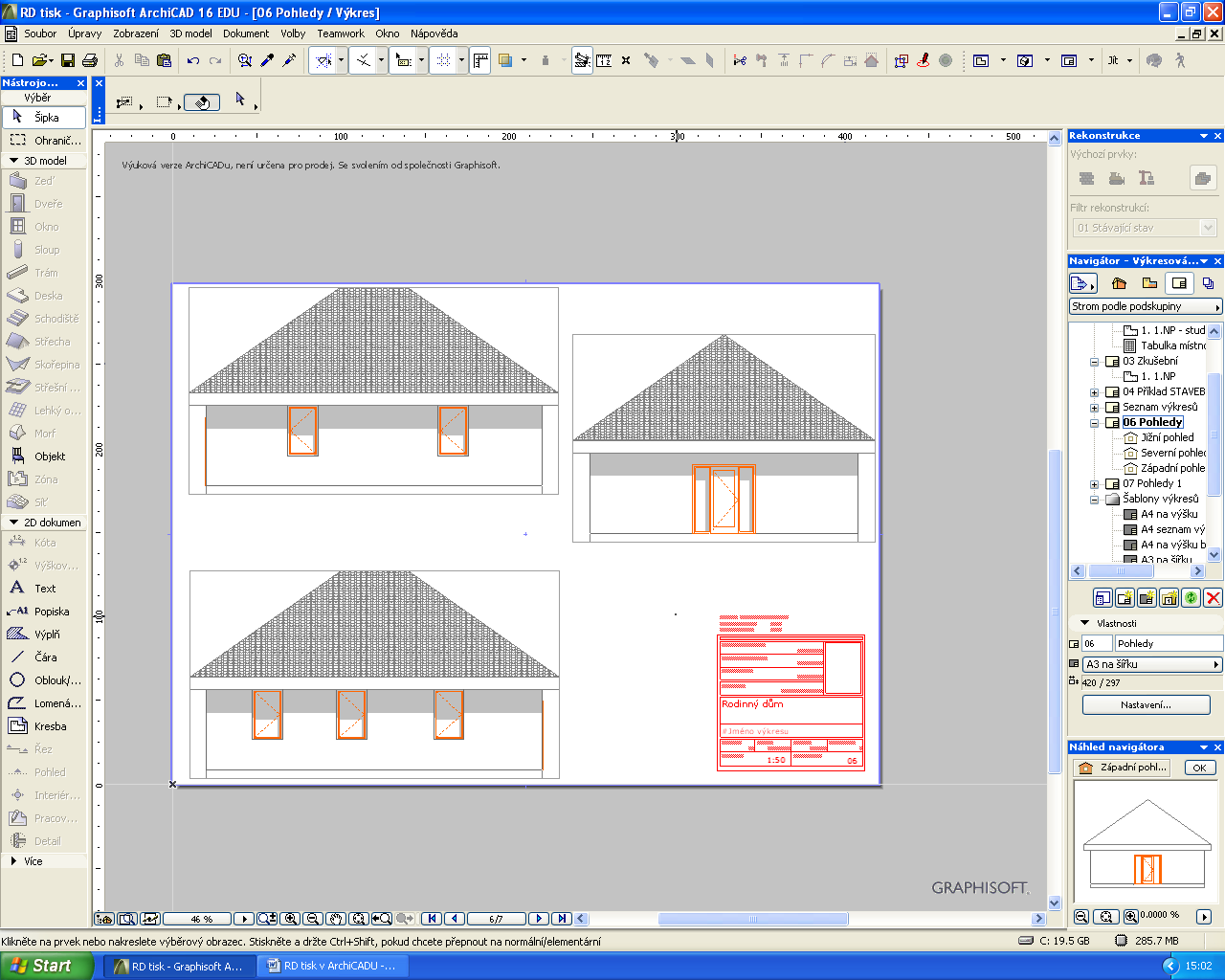 7. Publikace, tiskExport do formátu PDF – nejběžnější způsobDokument – publikovatDíky tomu se zobrazí Výkresová složka a Sada publikací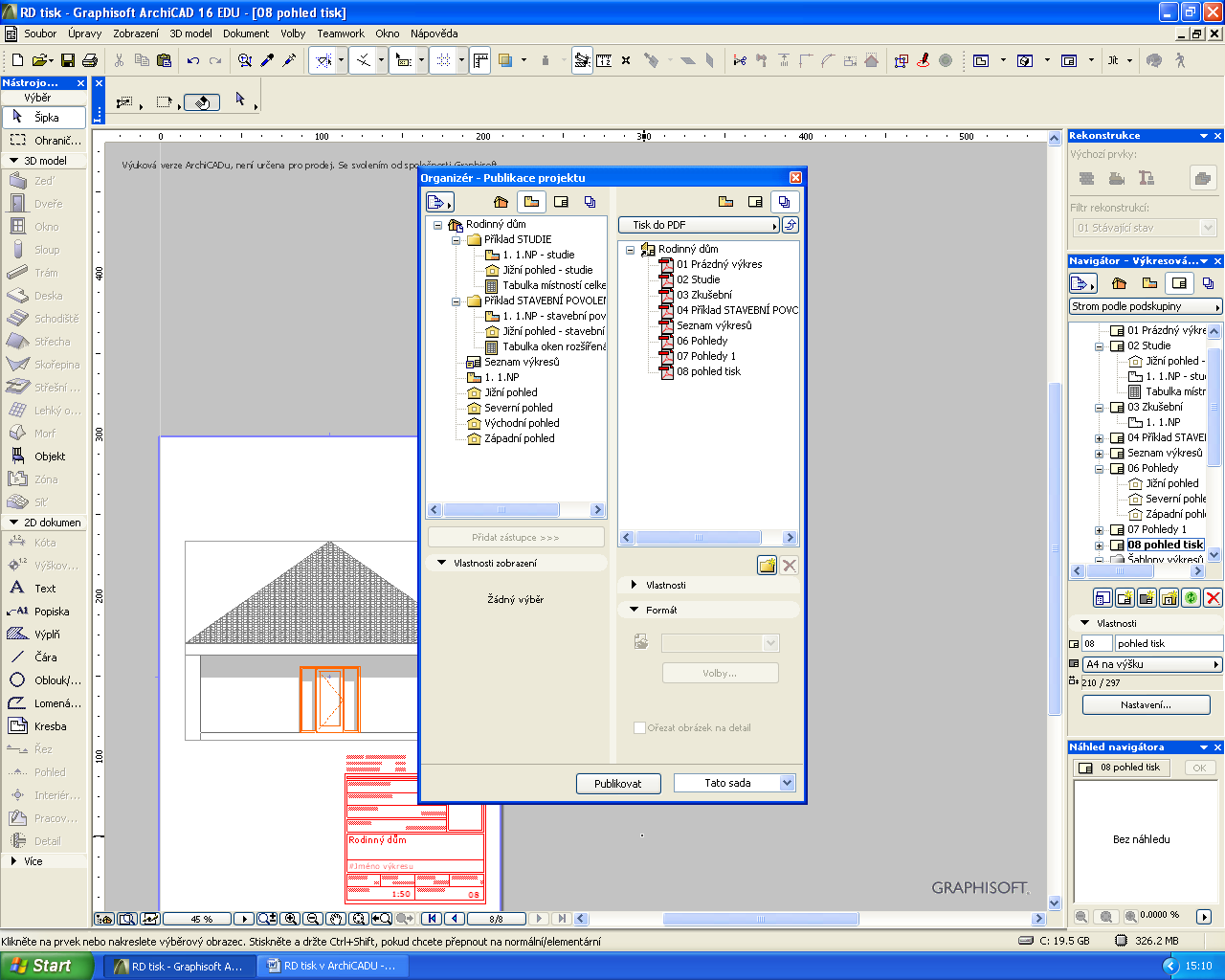 Přetáhnout PT 		- a potom poslat na tiskárnu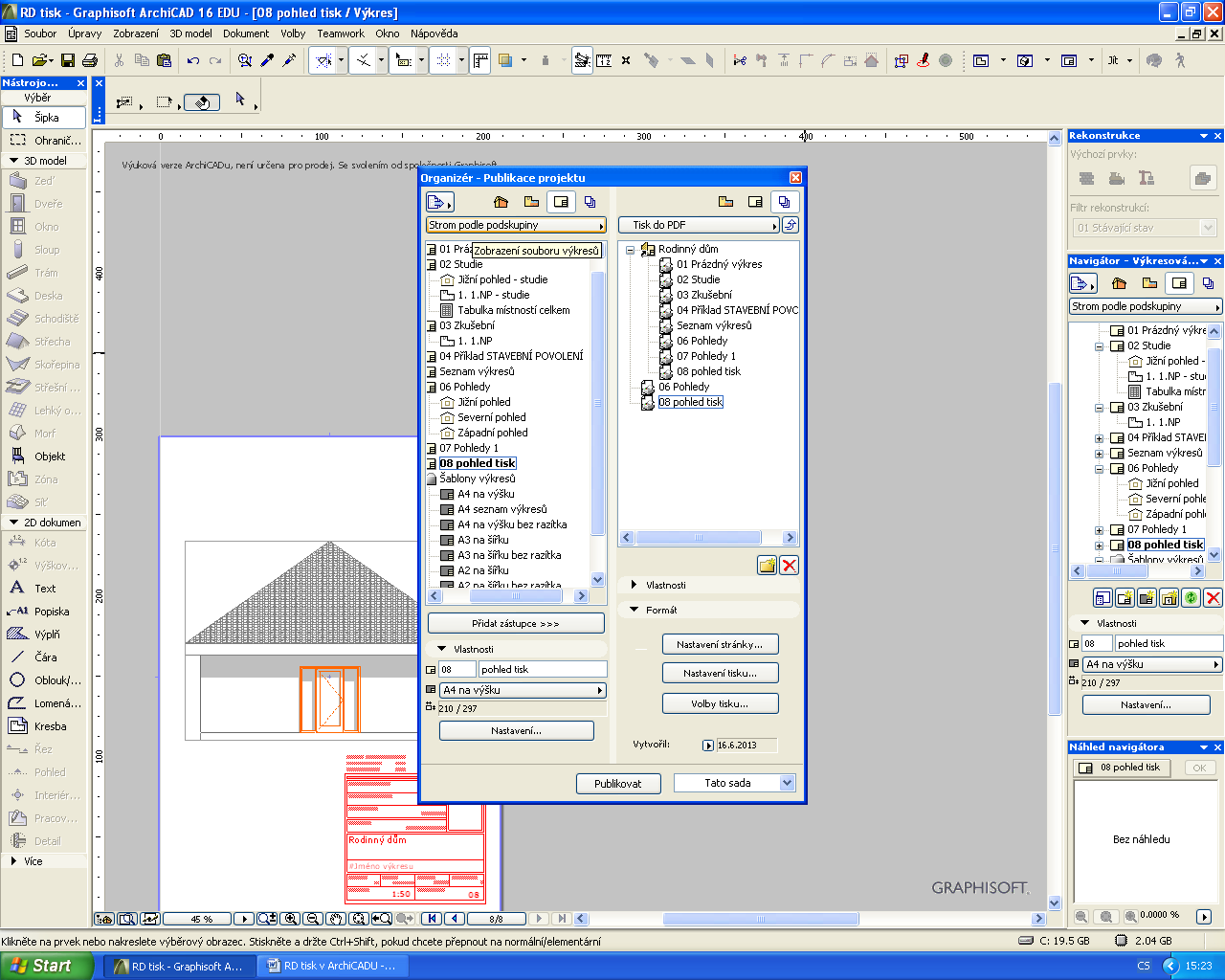 Nebo lze uložit a potom provést tiska) Vytvoření nové sady: Export do PDF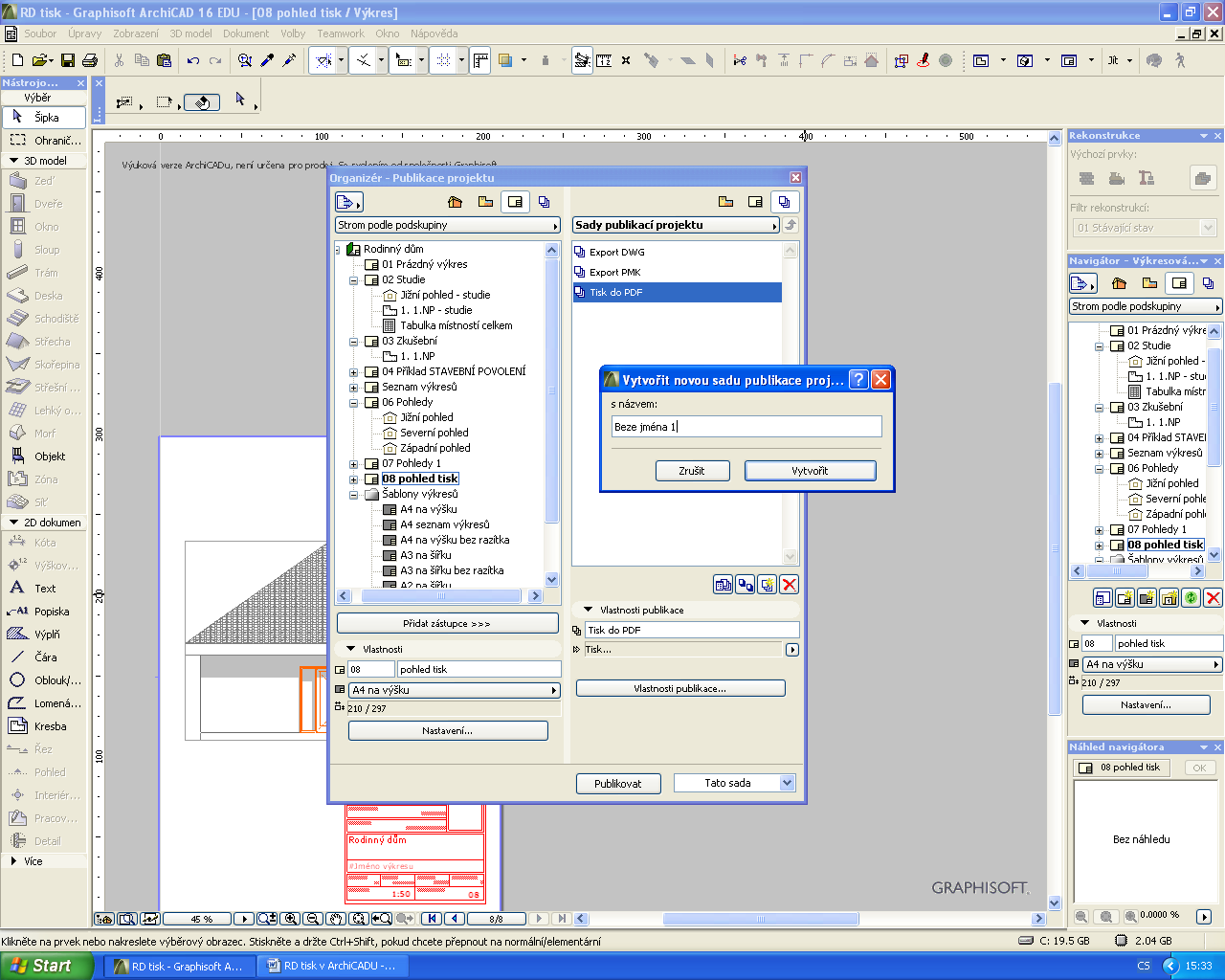 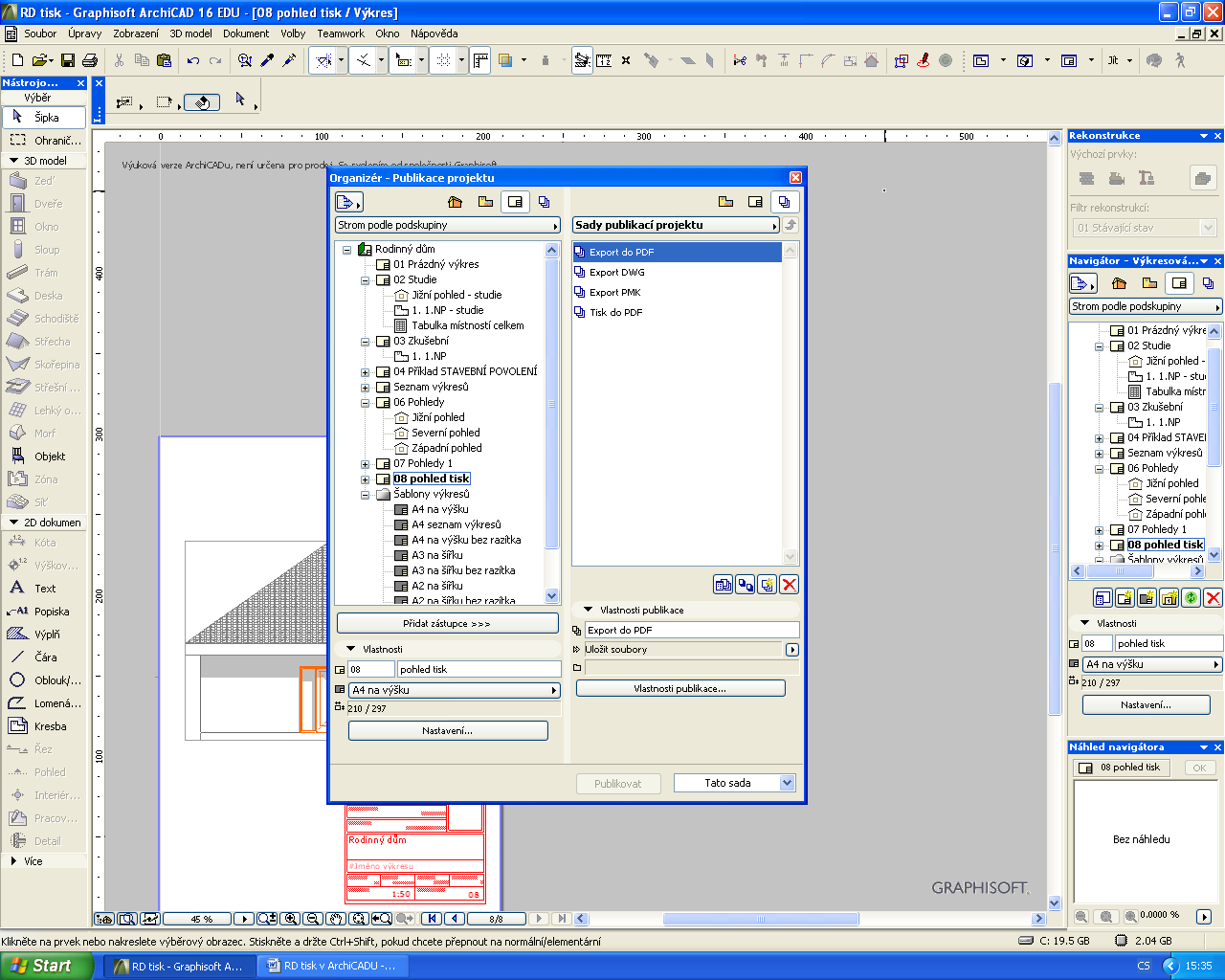 b) Vlastnost – uložit soubory - cesta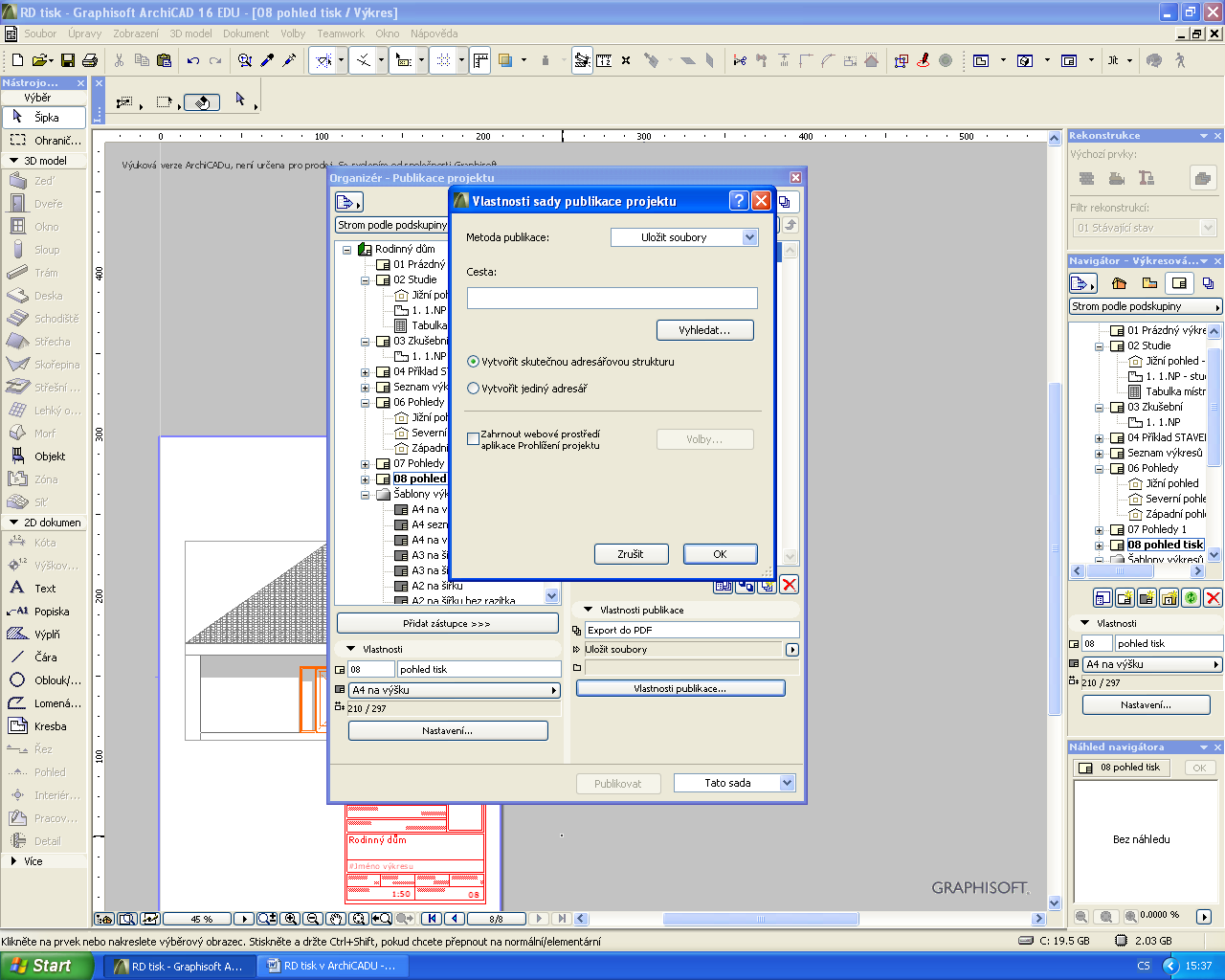 c) Dále poklepat na sadu: Export do PDF, objeví se prázdné pole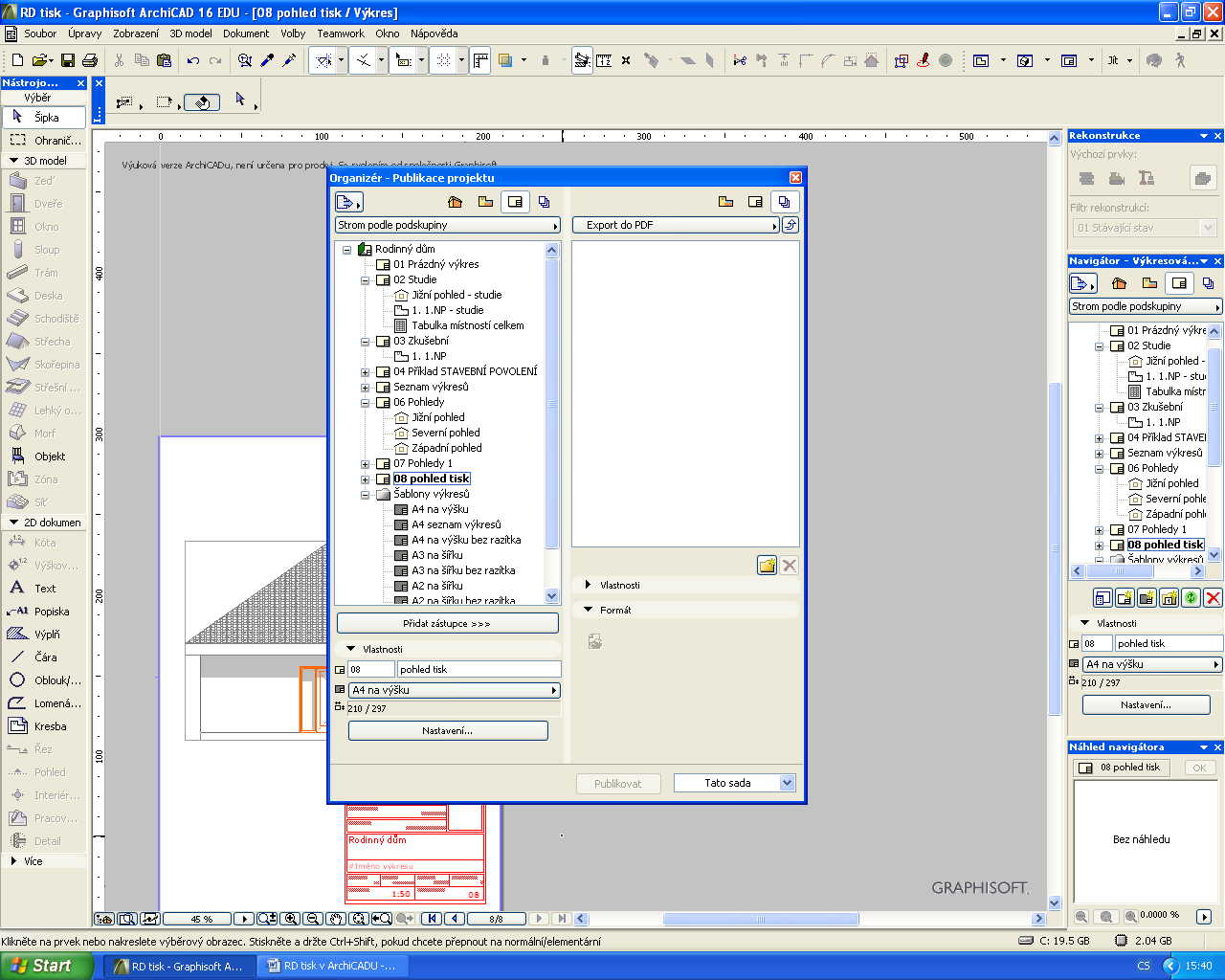 d, Přetažení výkresů z Výkresové složky z levé strany  do definované sady (Export do PDF)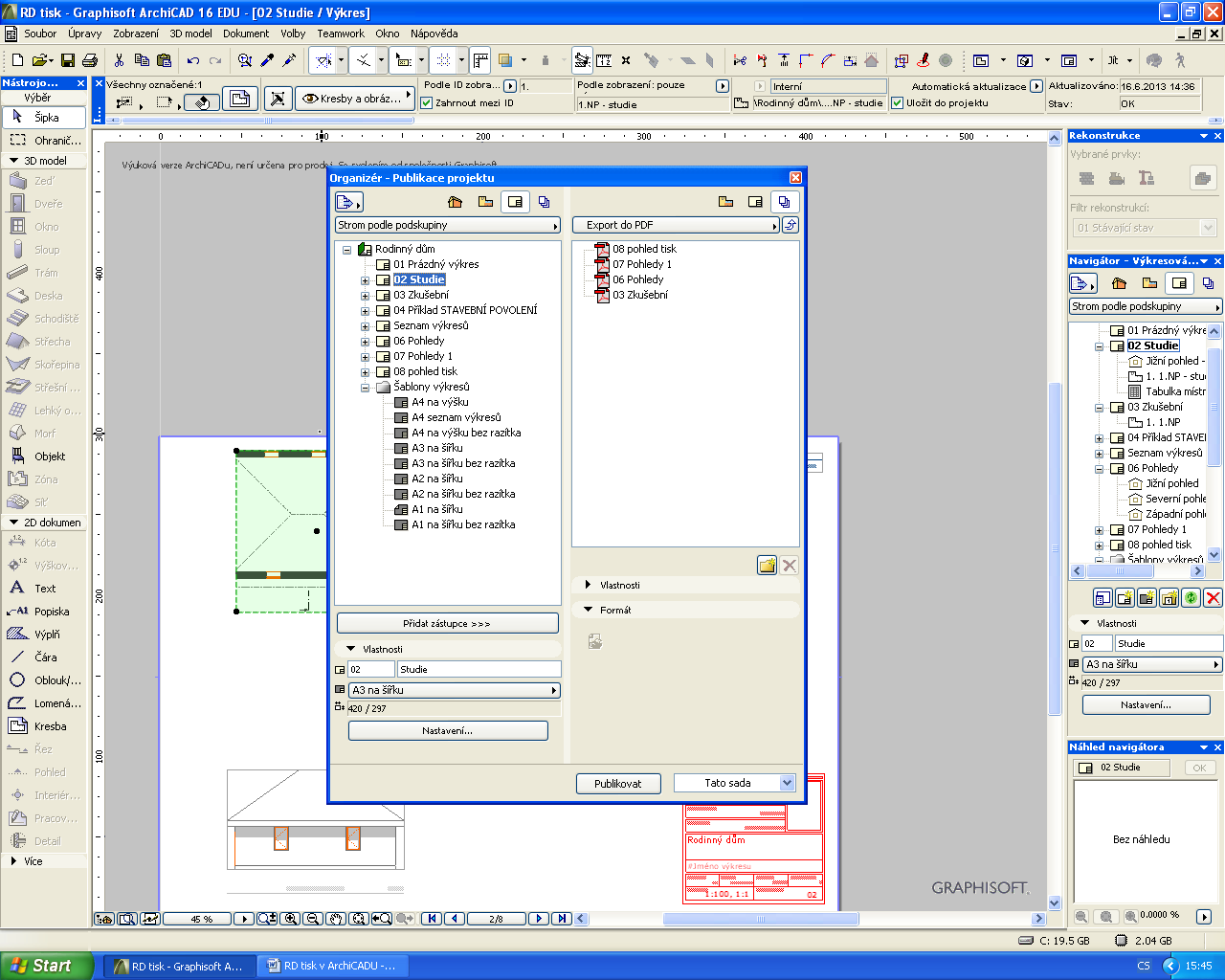 e) Nakonec klepnout na ikonu Publikovat a jednotlivé výkresy se uloží do nadefinované cesty (složky). Pak lze již tisknout.